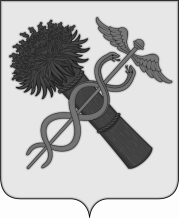 РОССИЙСКАЯ ФЕДЕРАЦИЯМУНИЦИПАЛЬНОЕ ОБРАЗОВАНИЕ «НОВОЗЫБКОВСКИЙ ГОРОДСКОЙ ОКРУГ БРЯНСКОЙ ОБЛАСТИ»ОТДЕЛ ОБРАЗОВАНИЯНОВОЗЫБКОВСКОЙ ГОРОДСКОЙ АДМИНИСТРАЦИИ 243020 Брянская область, г.Новозыбков, ул. Ленина, 1, тел./факс 8(48343) 3-37-07 e-mail: ic-nov@mail.ru   www.ic-nov.jimdofree.comОКПО 02103559   ОГРН 1023201537501   ИНН/КПП 3204001463/324101001Департамент образования и науки Брянской области информирует о том, что в рамках Международного дня защиты детей МЧС России совместно с органами государственной власти субъектов Российской Федерации в сфере образования, общественными (детскими, молодежными) организациями проводит комплекс мероприятий, направленных на профилактику безопасности подрастающего поколения в период летних каникул «Мои безопасные каникулы!».В связи с эпидемиологической обстановкой, связанной с распространением новой коронавирусной инфекции на территории Российской Федерации, данное мероприятие предлагается провести с 1 по 5 июня 2020 г. в онлайн-режиме с использованием социальных сетей (Вконтакте, Instagram, Faceboolc и т.д.) и других имеющихся информационных систем.Прошу разместить информационные материалы на сайтах образовательных организаций, на страницах учебных заведений и преподавателей в соцсетях.Приложение: Zip-материалыМогилевский А.И. 8-960-547-25-22  02.06.2020 г.  № 880 Руководителям образовательных учрежденийНачальник                                     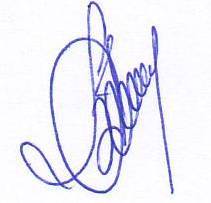 Е.В. Дёмина